Math 4	Honors													Name________________________________Lesson 2-4: Constructing Polynomial Function Models		Date ______________________________Learning Goal: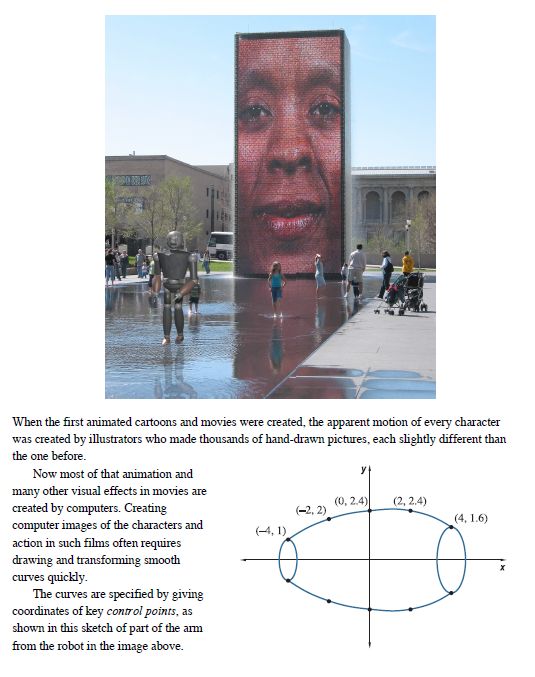 																										OVER 													       													Page 2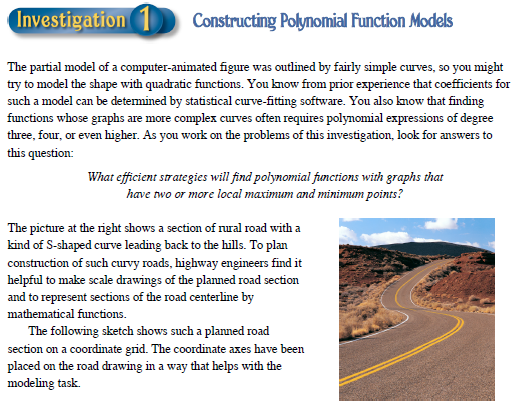 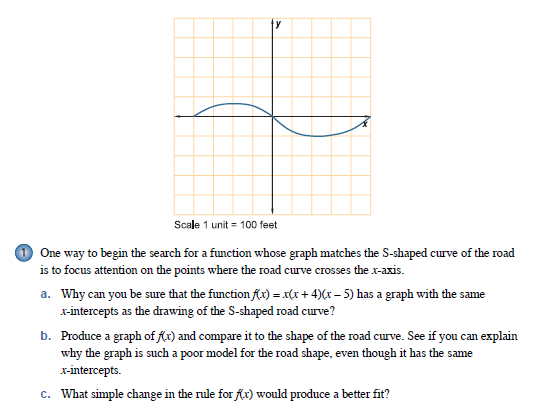 													     			  											Page 3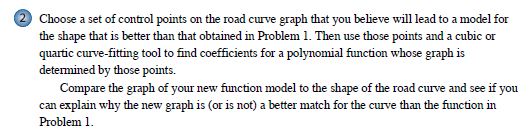 You will need to use at least 4 control points.  Enter your points into a spreadsheet on your calculator. Run a regression . . .		The points  give the equation			 _____________________________________________________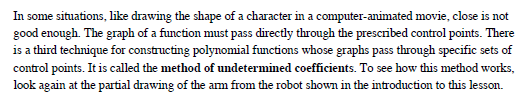 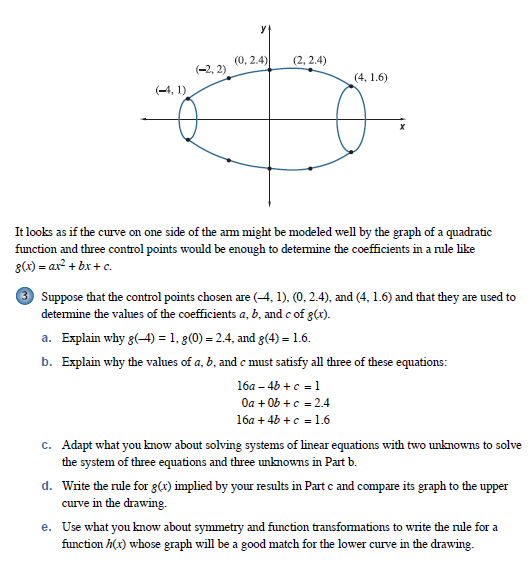 															 											OVER 													       													Page 4                                                                                                              Solve the system using substitution.d.	What would the matrix equation look like to solve the system in 3b?  Solve the system using the inverse-matrix method to verify what you found in part c.       e.	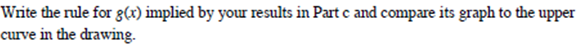 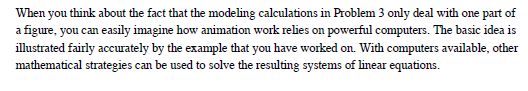 													       												Page 5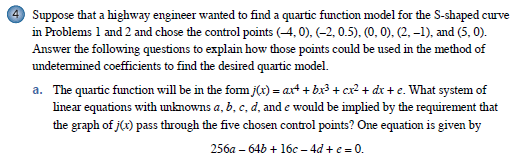 										____________________________										____________________________										____________________________										____________________________      	b.	Translate the system from part a into a matrix equation.  Write the matrix equation below.       	c. 	Use the inverse-matrix method to solve the system.  Write your solution matrix below.         	d.      _________________________________________________________________5.	If you had to use the method of undetermined coefficients to find the equation of a 5th degree polynomial, what would be the minimum number of control points you would need?  _________  How many equations would make up the system you would have to solve?  _________What key points might you choose for your control points? 													 													OVER Lesson 2-4 Homework																					Page 6Show all work on another sheet of paper.1.	Use a system of equations to find the quadratic function that satisfies the quadratic function	f(x) = ax2 + bx + c that satisfies the given equations.  Use matrices to solve the system.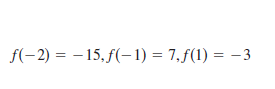 	f(x) = _____________________________________2.	Use a system of equations to find the cubic function that satisfies the cubic function	f(x) = ax3  + bx2 + cx + d  that satisfies the given equations.  Use matrices to solve the system.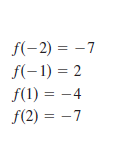 	f(x) = _____________________________________3.	Use a system of equations to find the equation of the parabola y  = ax2 + bx + c that passes through the points.  Use matrices to solve the system.  Graph the equation in your calculator to verify your results.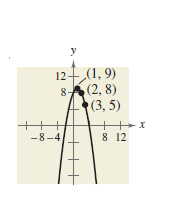 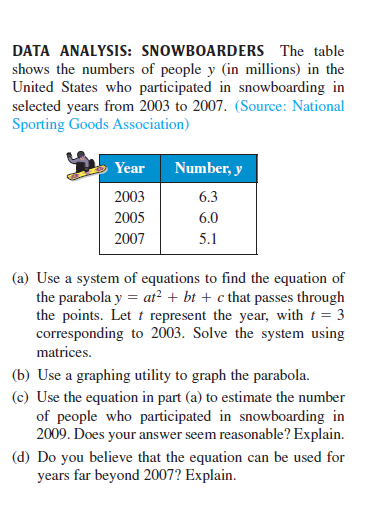 4.															5.  	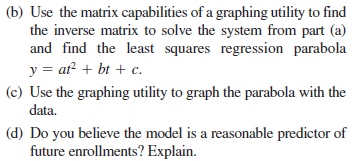 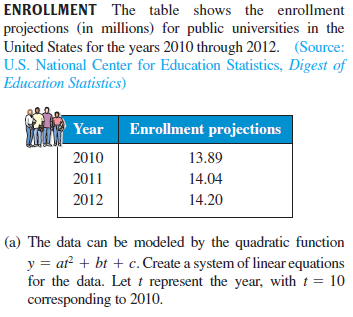 I can fit polynomial function models to data and graph patterns using problem conditions, statistical regression, and the method of undetermined coefficients (which is an application of matrices).